Deutsche Zitierweise – Fußnoten erstellen (Anleitung):Klicke mit dem Cursor auf die Stelle, an der du auf die Fußnote verweisen möchtest.


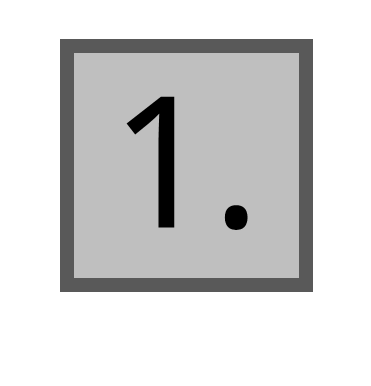 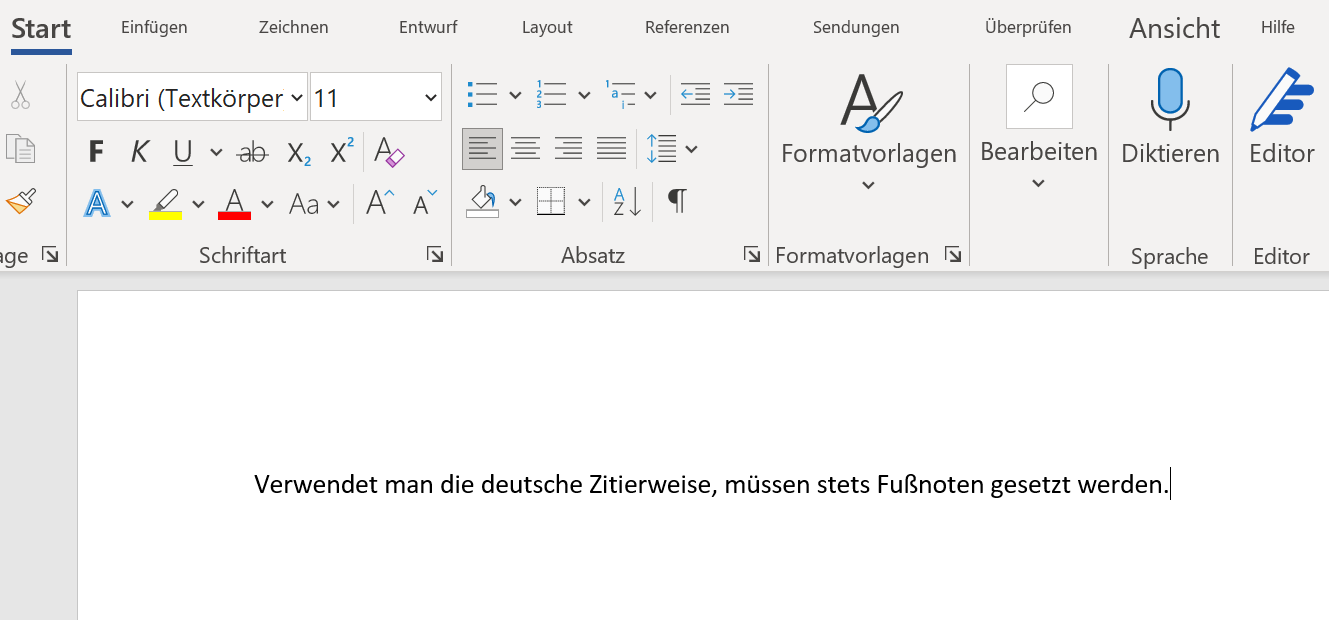 Wähle in der Registerkarte „Referenzen“ (in manchen Versionen auch „Verweise“ genannt) die Option „Fußnote einfügen“ aus. Es öffnet sich eine leere Fußnote.
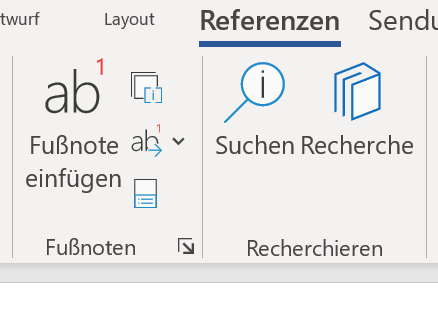 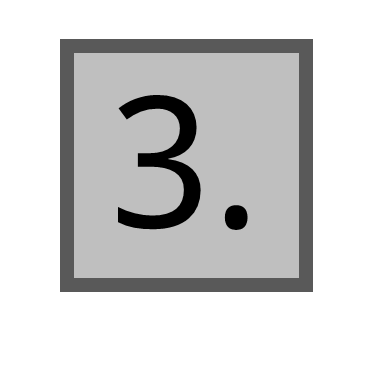 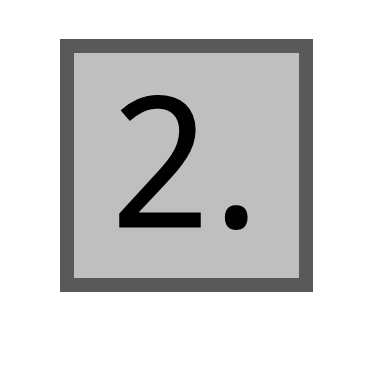 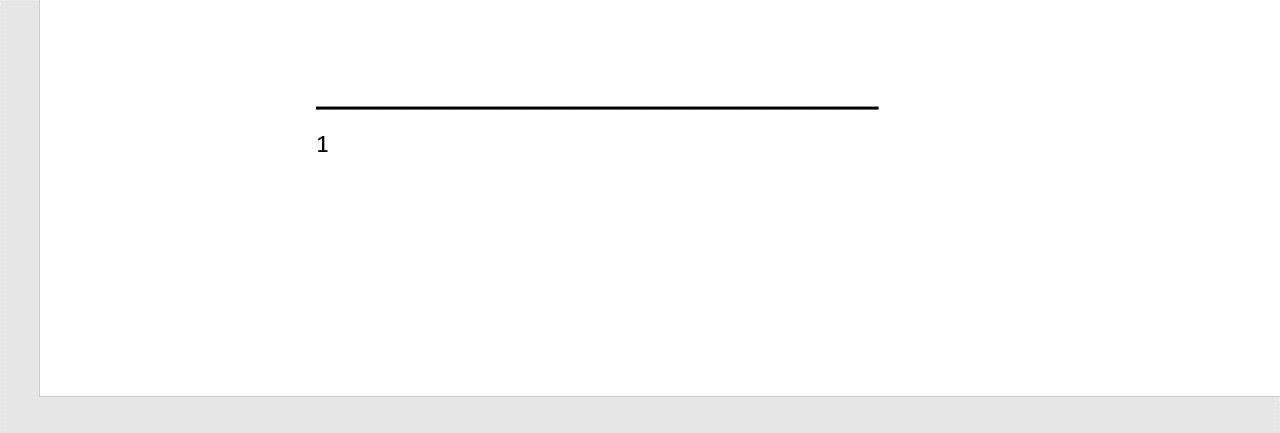 Füge in die leere Fußnote deinen Quellennachweis ein.
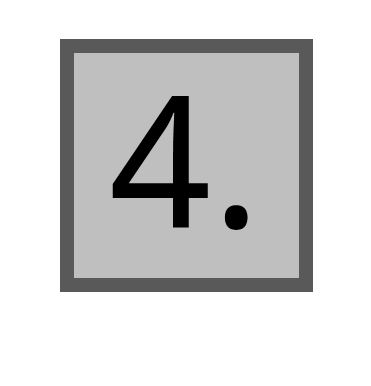 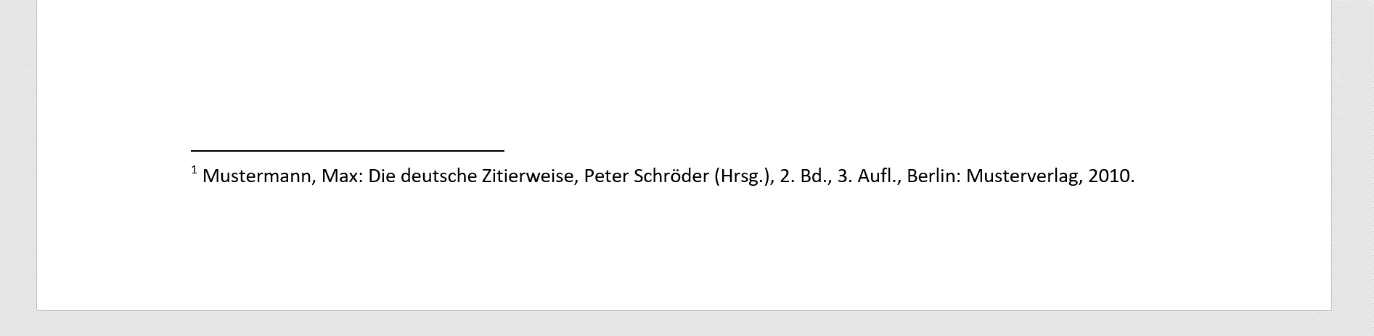 